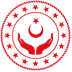             TÜRKİYE CUMHURİYETİ     AİLE VE SOSYAL HİZMETLER BAKANLIĞIÖN KABUL VE TAAHHÜT BEYANIBu Ön Kabul ve Taahhüt Beyanı belgesini imzalayarak; Engelli Kamu Personeli Seçme Sınavına (EKPSS) ve kura usulü yapılacak yerleştirme işlemlerine katılabilmem için gerekli olan ve aşağıda şahsıma ait engel grubu ve durumunu belirlemek amacı ile Aile ve Sosyal Hizmetler Bakanlığı İl Müdürlüklerine sunduğum bilgi ve belgelerin sahsıma ait ve doğru olduğunu, EKPSS kılavuzunda açıklandığı gibi sınavın gerçekleştirilmesi için belirlenmiş olan engel grupları ve durumları ile ilgili her türlü sınav koşullarını ve ilgili düzenlemeleri kabul ettiğimi; Aile ve Sosyal Hizmetler Bakanlığı tarafından EKPSS engel grubu ve ilgili engel durumlarını belirlemek üzere geliştirilmiş olan kriterlere uygun olarak ve benim de görüşlerim ve onayım doğrultusunda engel grubumun ve ilgili engel durumlarımın belirlendiğini, benim de onayım alınarak belirlenen engel grubu ve ilgili engel durumlarında sınava gireceğimi ve EKPSS başvuru sırasında bu Ön Kabul ve Taahhüt Beyanı belgesinde belirtilen engel grubu ve engel durumları dışında başka bir engel grubunda ve engel durumunda sınava girme talebinde bulunmayacağımı, sınava ÖSYM tarafından belirtilen yer ve koşullarda gireceğimi, sahsıma ait olan kılavuzda belirtilmemiş çok özel durumlar karşısında bana özel sınav uyarlaması yapmada ÖSYM’nin herhangi bir sorumluluk taşımaksızın kendi olanaklarına göre karar verebileceğini ve bu kapsamda herhangi bir hak iddiasında bulunmayacağımı ve bu belge üzerindeki taahhütlerimi bilerek doğru olarak yaptığımı, beyanlarımın, ilgili bilgi ve belgelerimin doğru olmadığının belirlenmesi durumunda EKPSS ile elde etmiş olduğum tüm haklarımın geri alınmasına itiraz etmeyeceğimi ve bu kapsamda herhangi bir hak iddia etmeyeceğimi kabul ve taahhüt ederim. (Bu belge 3 nüsha hazırlanarak imzalanacaktır. Bir nüsha adayın kendisinde, bir nüsha Aile ve Sosyal Hizmetler Bakanlığı İl Müdürlüğünde kalacak; diğer nüsha ise aday tarafından başvurunun yapıldığı ÖSYM Başvuru Merkezi görevlisine teslim edilecektir. Bilgi/belgeler arasında tutarsızlık tespit edilmesi durumunda Aile ve Sosyal Hizmetler Bakanlığı İl Müdürlüğünde bulunan nüsha esas alınacaktır.) Aile ve Sosyal Hizmetler .......................................................           İl Müdürlüğü Engellinin Adı Soyadı: ...................................................................TC Kimlik No:................................... Engel Grubu:.........................................................            Yerleştirme Türü (EKPSS/Kura):................................ Engel Grubu alanına Genel engelli, Görme engelli, İşitme engelli veya Zihinsel engelli gruplarından sadece birini yazınız. Birden fazla engel bilgisi yazmayınız.Engel Durumu 1 (Eğer var ise):........................................................................................................... Bu alan gerektiğinde; “Engel Grubu” bilgisine uygun olarak, Kılavuzda yer alan açıklamalara göre doldurulacaktır.Engel Durumu 2 (Eğer var ise):......................................................................................................... Bu alan gerektiğinde; “Engel Grubu” bilgisine uygun olarak, Kılavuzda yer alan açıklamalara göre doldurulacaktır.Adayın İmzası:  .................................................................................................... Görevli Adı:................................................................................... Bu belge üzerindeki bilgileri aday ile birlikte doldurduğumu ve doğru olduğunu onaylarım. Görevlinin İmzası:.................................................................. İmzalanan Tarih:.................................................................................. (Not: Bu belge, engellinin sunduğu bilgi ve belgeler dikkate alınarak doldurulacak ve engelliye okunacak veya engellinin okuması sağlanacaktır. Engel grubunu ve durumları belirtilen alan üzerine Bakanlık mührü basılacaktır.) BU BELGE, AİLE VE SOSYAL HİZMETLER BAKANLIĞI İL MÜDÜRLÜKLERİNDEN ALINACAKTIR. BELGE FOTOKOPİ İLE ÇOĞALTILABİLİR. ADAY VE BAKANLIK GÖREVLİSİ TARAFINDAN İMZALANMAMIŞ, MÜHÜRSÜZ BELGELER ÖSYM BAŞVURU MERKEZLERİNCE KESİNLİKLE İŞLEME ALINMAYACAKTIR. 
